«Зимнее солнце Аркаима»24 февраля 2024 года в Таганай — холле прошел первый исторический фестиваль «Зимнее солнце Аркаима», посвященный жизни наших далеких предков.На фестивали были представленны исторические реконструкции поселения Аркаим, костюмы и предметы быта, оружее, колесница на которой сражались отважные воины. Ребята Тракторозаводского района при участии педагогов и членов Комиссии по делам несовершеннолетних и защите их прав посетили мастер классы по настенной живописи, экспозицию Государственного исторического музея Южного Урала, мастерскую Уральского этноса и многое другое. Фетиваль организовал «Фонд социальных, культурных и образовательных инициатив 2020» при поддержке Уполномоченного по правам ребенка в Челябинской области Е.В. Майоровой.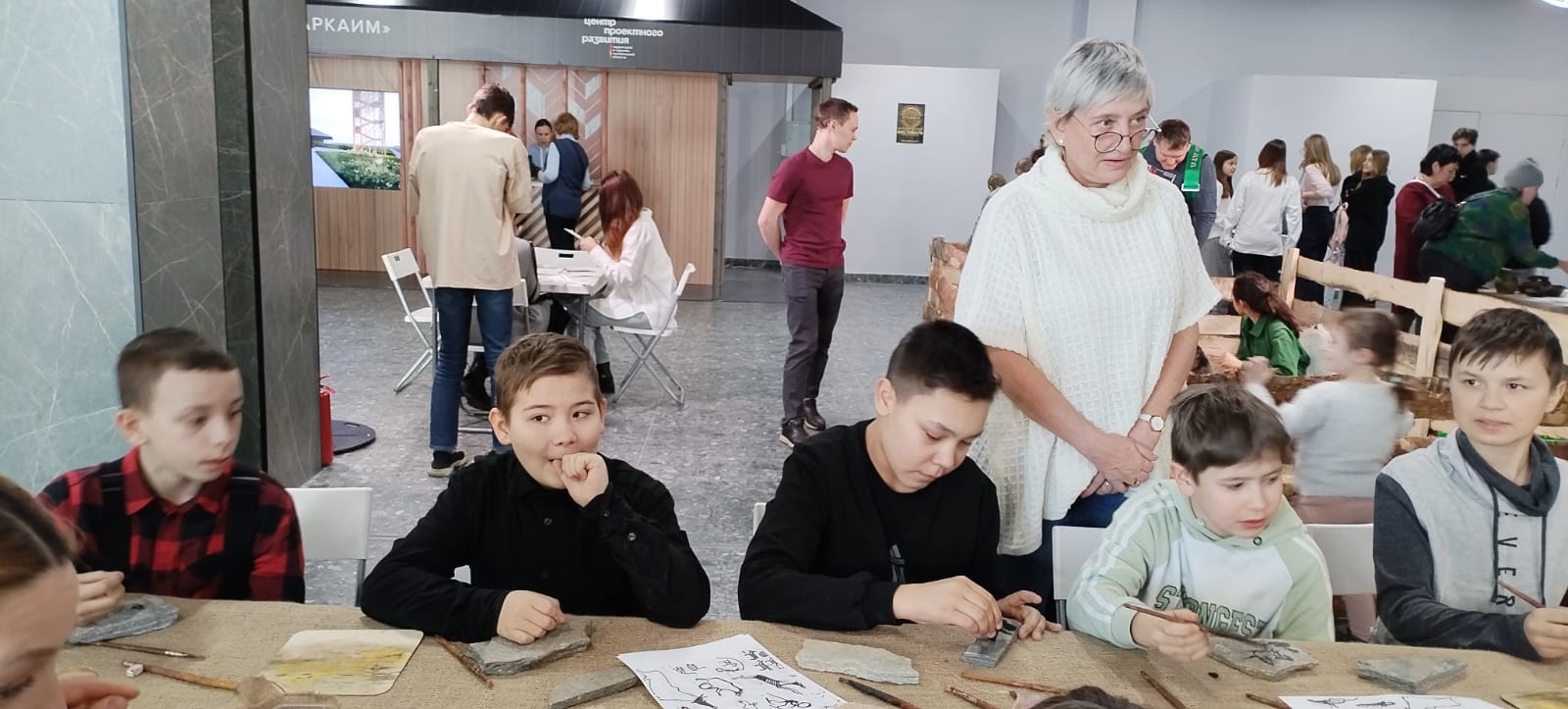 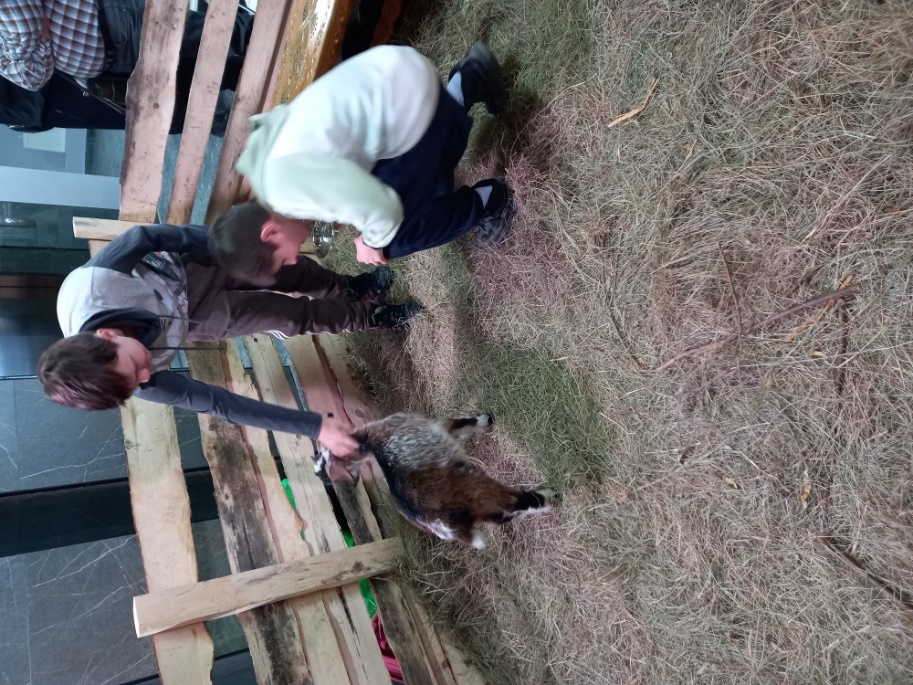 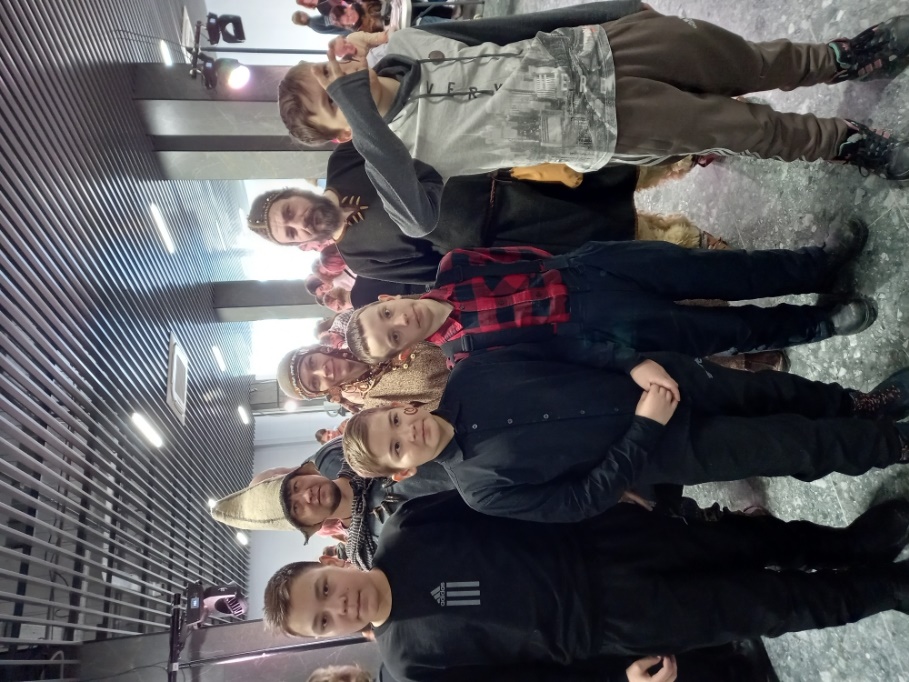 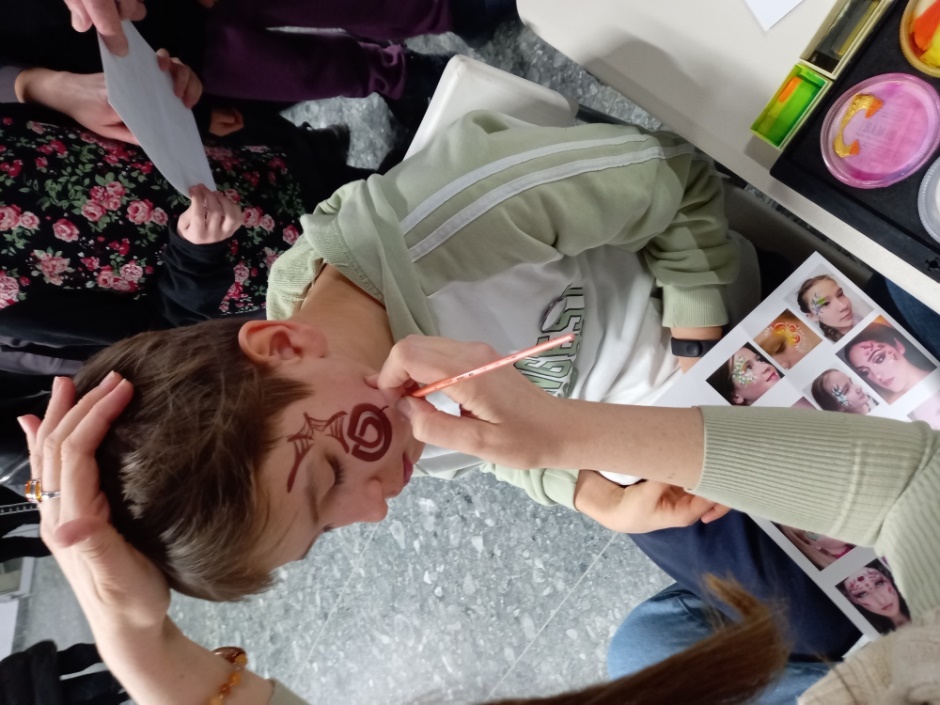 